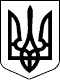 Новосанжарська селищна радаПолтавського району Полтавської області(п’ятнадцята позачергова сесія восьмого скликання)РІШЕННЯ4  листопада 2021 року                  смт Нові Санжари                                  № 24Про відмову у наданні дозволу на розроблення проєктуземлеустрою щодо відведення земельної ділянки орієнтовноюплощею 1,2992 га для ведення особистого селянського господарствагромадянину Черненку В.М. за межами с. ПологиКеруючись статтями 12, 118, 122 Земельного кодексу України, Законом України «Про внесення змін до деяких законодавчих актів України щодо вирішення питання колективної власності на землю, удосконалення правил землекористування у масивах земель сільськогосподарського призначення, запобігання рейдерству та стимулювання зрошення в Україні» № 2498-VІІІ від 10.07.2018 року,  пунктом 34 статті 26 Закону України «Про місцеве самоврядування в Україні», розглянувши заяву громадянина Черненка Віктора Миколайовича про надання дозволу на розроблення проєкту землеустрою щодо відведення земельної ділянки орієнтовною площею 1,2992 га для ведення особистого селянського господарства за межами с. Пологи, Полтавського району, Полтавської області, враховуючи висновки галузевої постійної комісії селищної ради,селищна рада вирішила:1. Відмовити громадянину Черненку Віктору Миколайовичу у наданні дозволу на розроблення проєкту землеустрою щодо відведення земельної ділянки орієнтовною площею 1,2992 га для ведення особистого селянського господарства за межами с. Пологи, Полтавського району, Полтавської області, у зв’язку з тим, що зазначена земельна ділянка за даними Державного земельного кадастру значиться за межами населеного пункту с. Пологи, Полтавського району, Полтавської області та належить до земель колективної власності КСП «Більшовик». 2. Контроль за виконанням цього рішення покласти на постійну комісію селищної ради з питань планування території, будівництва, архітектури, земельних відносин та охорони природи.Селищний голова                                                          Геннадій СУПРУН